Norma Rose Point SchoolCircle of CourageCode of ConductBC Human Rights CodeNorma Rose Point School promotes the values expressed in the BC Human Rights Code respecting the rights of all individuals in accordance with the law—prohibiting discrimination based on race, colour, ancestry, place of origin, religion, marital status, family status, physical or mental disability, sex or sexual orientation—in respect of discriminatory publication and discrimination in accommodation, service and facility in the school environment.Statement of Purpose“Learners at the Centre”Our code has adopted an aboriginal medicine wheel concept called the Circle of Courage which emphasizes social and emotional growth in one’s life. Research shows that children who are socially and emotionally healthy are the best learners; children who display positive social-emotional traits are successful in school.  As the Circle of Courage proposes, it is important for children to grow and develop in four domains. 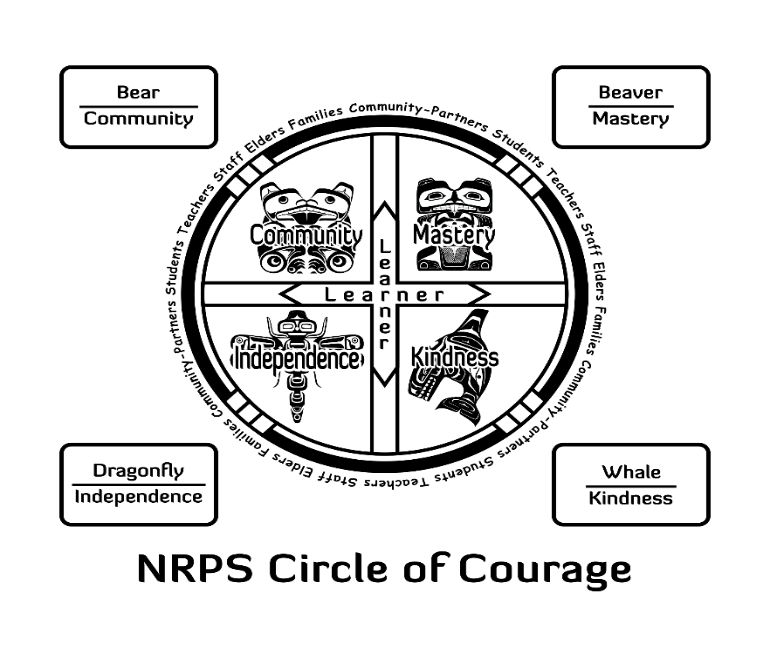 Expectations of Student Conduct 
Each domain carries with it some guiding principles. Additionally, we have included animals from Coast Salish tradition which symbolize the same qualities.  Students are expected to conduct themselves in constructive and helpful ways.  Refer to the chart above for guiding behaviours that are acceptable. Expected Behaviour of our students:In the classroom and libraryBe on time, prepared for class and on taskListen and speak to others with respectTreat all staff and guests with respect by listening, Following directions and speaking through kindnessYour teacher should always know where you areRespect one’s own and others’ propertyRespect the Internet Policy During Lunch TimeEat nutritious food and clean up after yourselfDo not bring nut productsGet lots of exerciseUse please and thank youStay seated while eatingUse quiet voicesOn the playgroundInclude others in your play. Make sure no one feels left out.Play safelyCare about the feelings of othersGive people their space if they need itWork to solve problems peacefullyTake responsibility for your actionsStay on school grounds and in designated areasKeep hands, feet and unkind words to yourselfSolve problems by talking and/or seeking helpStand up against behaviour that is unsafe, disrespectful or bullyingIn the washroomYou are there to go to the washroomFlush the toilet, wash your hands and turn off the tapsThrow paper towels in the garbage onlyReport problems to an adultEverywhere Demonstrate respect and mannersBe proud of your school and communityTreat all equipment and materials with careAlways respect other people’s propertyDress appropriately for schoolDo not discriminate based on race, colour, ancestry etc. (see BC Human Rights Code at the top of this document)Consequences for failing to comply with behavioural expectations:
When students demonstrate behaviour that is not in keeping with the ideas described above, a discipline response that is based on learning and restoration (making amends) is implemented. At Norma Rose Point we reflect upon our choices, take responsibility for our actions, and make amends through a restorative action plan with consideration of the developmental levels, age, maturity and special needs of students. These expectations apply to behaviour at school, at school-related activities, and in other circumstances that impact the safe, caring and orderly environment of the school.Level 1:  When a Child Breaks the Code of Conduct 
Sometimes kids make mistakes; it’s a natural part of the learning process.  At these times, we aim to acknowledge and learn from these mistakes.  Some examples include, but are not limited to:Interfering with the learning of othersCreating unsafe conditions (running in halls, rough-housing, throwing snowballs, and riding bicycles, skateboards, scooters or in-line skates on school property)Disrespecting others (name calling, swearing, teasing)Not respecting property (littering, ripping or writing on someone else’s work or school property)Most of these choices are minor and can be solved with the teacher and student(s) and may involve a small group or class meeting. A review of the Circle of Courage’s qualities may be part of the restorative plan along with a decision - made with the student and the teacher - about appropriate restorative action (apology, act that gives back to the individual/school). 
Level 2:  When a Child Repeatedly Breaks the Code of Conduct
We believe that choices are an important part in a child’s development and, regrettably, sometimes children make poor choices.  When a student at Norma Rose Point School presents a repeated pattern of poor choices we find it necessary to proceed to Level 2 interventions.  At this point a discussion takes place with the student, teacher and principal.  The qualities from the Circle of Courage are reviewed with the student so s/he can assess his/her mistakes.  A collaborative decision will be made about appropriate restorative action and the student completes a “Make Amends Plan”, which is sent home. The teacher or principal may also request a meeting with the parents (or vice-versa).Level 3:  When a Child Breaks the Code of Conduct in a Serious Way
Norma Rose Point values children in the highest regard. Our desire is to educate the whole child.  Sometimes children face conflicts to which they are not equipped to emotionally capable of effectively dealing with.  The Circle of Courage presents opportunities for children to learn how to deal with conflict in their lives.  It is often during these bouts of conflict that children act in ways that are inappropriate or unacceptable.
Some examples include, but are not limited to:Bullying, harassment, intimidation or threatsIgnoring others who bully, harass, intimidate or threat rather than seeking helpRacist, homophobic or sexist comments/behaviourTheftNon-compliance; wilful disrespectVery unsafe behaviour (leaving school grounds/class)Vandalism (wilful destruction of property)Using physical violenceAccessing inappropriate sites on the InternetSaying mean things about others in person or via e-mails or blogsPlaying pranks on others 
Restitution may take place by way of communication between the teacher(s), parent(s), student, and principal to devise the next level of intervention for the student to succeed in school.  A decision will be made about the appropriate restorative action and the student completes a “Personal Agreement” which is sent home for the parents to see or sign.
Serious Breaches of the Code of Conduct
Choices that are made by students (such as weapon offences, violent behaviour causing injury to another person, lighting fires, stealing, or a major disruption in a classroom or school event) may result in an in-school or out-of-school suspension for up to five days.  The authority to suspend students is given to the principal of the school.  Please note that if there is a violation of a very serious nature, suspension will be immediate.  In such circumstances, a letter will be placed in the child’s file.  A conference with the student, parents, teacher and principal is required before the student can return to school.  It may be necessary to contact others outside of the school such as district staff, police, MCFD or other community agencies.
SuspensionsIn accordance with the School Act, Sec. 85(2)(ii) and (d), the Board authorizes the Principal or designate of any school in the district to suspend a student from attendance at school for up to five days.Suspensions may be for the following reasons:because a student is willfully and repeatedly disrespectful to a teacher or to any other employee of the Board carrying out responsibilities approved by the Board.because the behaviour of the student breaches the District Code of Conduct or policy and/or has a harmful effect on others or the learning environment of the school.because the student has failed to comply with the School Code of Conduct.Suspensions over five days are made in consultation with the appropriate Director of Instruction as per District Policy (http://www.vsb.bc.ca/district-policy/jgd-r-district-student-code-conduct-regulation)Family Involvement
Norma Rose Point’s Code of Conduct was established to ensure each child and staff member’s safety.  We ask for student and parental support in honouring our commitment to ensuring the safest learning environment for all.  Parents can help in the following ways:
Discuss the Code of Conduct with your child.Be in close contact with your child’s teacher. Questions? Please phone the school at 604-713-5950.Any of the following people would be pleased to assist you: Your child’s teacherMs. Cam Spirli, Office Administrative AssistantMs. Lily Guo, Office SupportMs. Karen Rommel, Area CounsellorMs. Teena Smith, Vice-Principal  Mr. Ian Cannon, Principal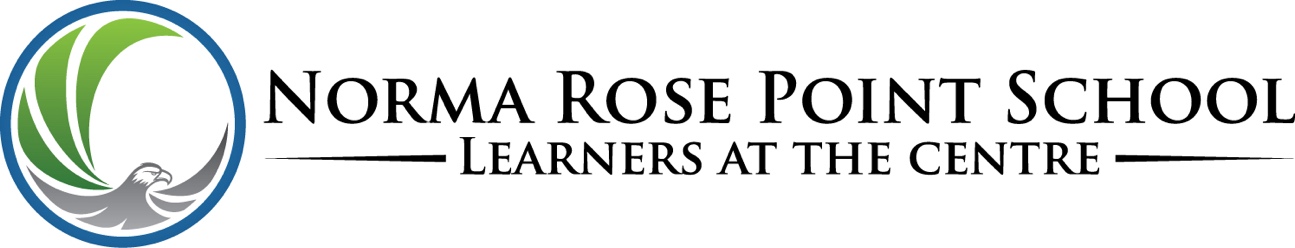 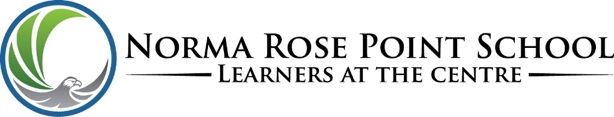 Trait & AnimalQualitiesMastery Beaver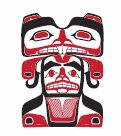 Come to school ready to learn and always do your bestEat nutritious food, get lots of exercise, and plenty of restSet personal goals and make plans to achieve themTake pride in your achievements and celebrate growthIndependence Dragonfly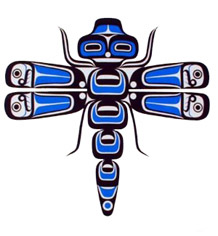 Be accountable for your actions and lead by exampleKnow yourself - be a self-regulated learnerBe a creative, critical, and flexible thinkerCommunityBear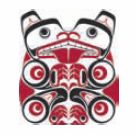 Respect and take care of our environmentBe helpful and cooperative with adults and other students at school, at home, and in our communityStand up against injustice - report behaviour that is unsafe, disrespectful, or bullyingSolve problems in a fair and peaceful mannerKindness Whale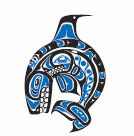 Be generous with your time, materials, and talentsCare about the feelings of others and help those who are hurt or in needRespect the feelings, rights, and bodies of othersGive people their space when they need it for thinking, learning, and workingBe inclusive and welcoming, make sure no one feels left outTreat others as you want to be treated